10 de junio de 2022Señores Unitec,Por medio de la presente yo, Nelson Andrés Gama Alba, solicito el reintegro para volver a estudiar en la carrera de psicología el segundo semestre de 2022. Agradezco la atención prestada.Firma: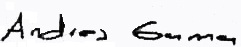 Nelson Andrés Gama Alba